 „ROCK“ ZÁBAVA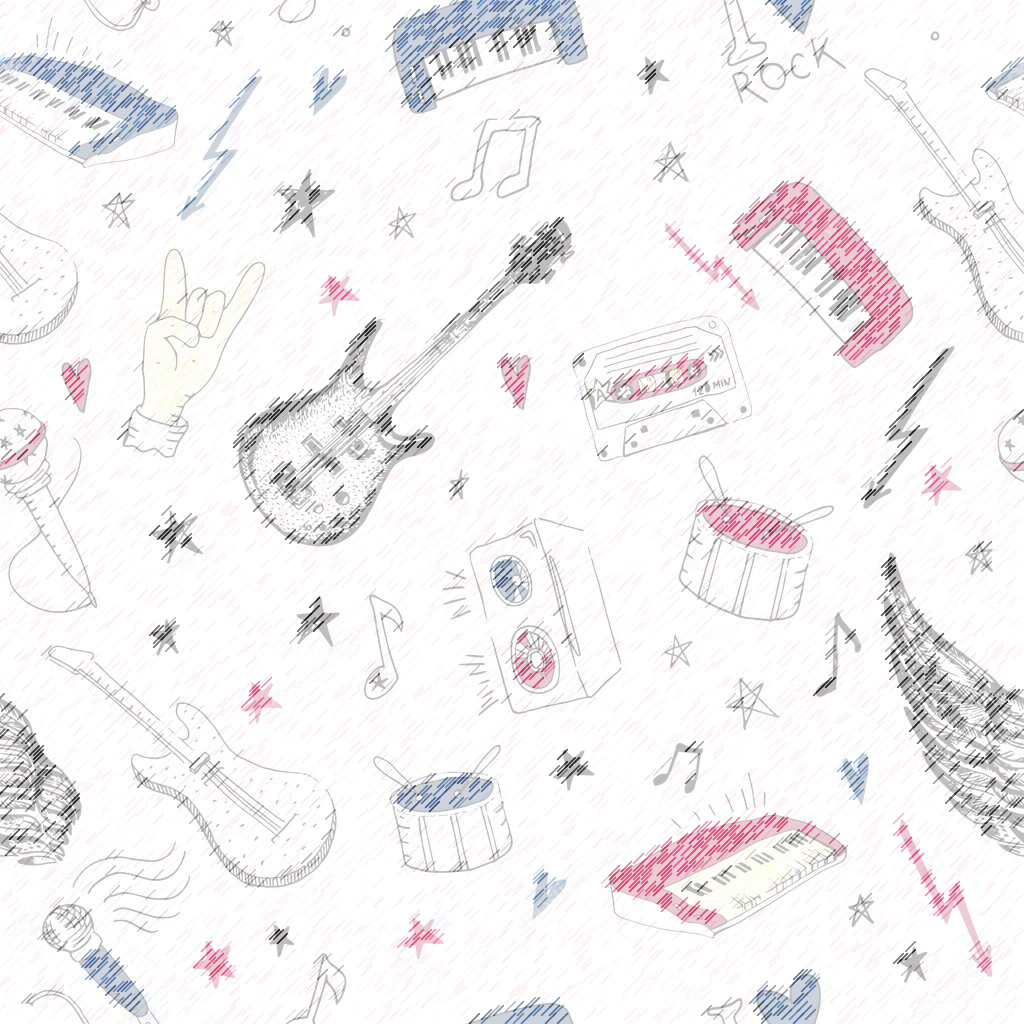 Sobota 5.10.2019 od 20:00 hod.Hrajeskupina Na3Sivstupné 100,-KčSrdečně Vás zveme na podzimní taneční zábavu v kulturním domě „Na Pile“ v Dobkovicích. Těšíme se na Vaše kožené bundy, rocková trika, džíny, džínové sukně, zkrátka rockerský outfit.Zve SPOZ Dobkovice